SinuSales ExecutiveSinu.367825@2freemail.com 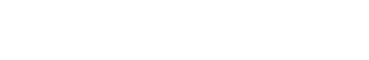 Career Objective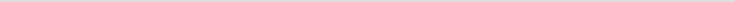 Grow and develop in a dynamic environment as a Sales Executive. Increase sales and customer base to achieve company’s sales objectives and stay ahead of competition.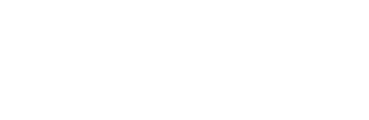 Work experienceSales Executive December - 2012 - December - 2016 New Romana General Tradingrelationship building between customer and company;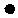 researching the market of related products;presenting the product and service to customer favourably and in a structured professional way face-to-faceSales Executive cum LMV Driver June - 2007 - November - 2012 Gulf and Safa Dairies companyServices existing accounts, obtains orders, and establishes new accounts by planning and organizing daily work schedule to call on existing or potential sales outlets and other trade factors.Adjusts content of sales presentations by studying the type of sales outlet and market conditions.Focuses sales efforts by studying existing and potential volume of dealers.Submits orders by referring to price lists of different products.Keeps management informed by submitting activity and results reports, such as daily call reports, weekly work plans, and monthly and annual territory analyses.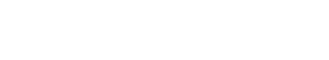 Personal Skills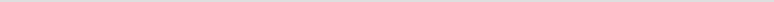 InsightfulInnovativeOrganizedAssertivePersonableAdaptableCommunication skillsProblem SolverProactiveSelf-motivatedTeam workerMulti-taskingProfessional Skills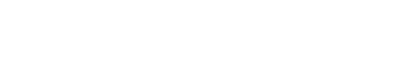 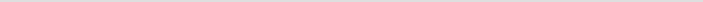 Effectively meet deadlines, achieve targets and work under pressureCompany success driven – passionate about company’s product line. Accounting-related computer literacy.Excellent communication skills, written and verbal. Effective presentation of complex issues.High level of negotiation skills.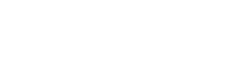 Education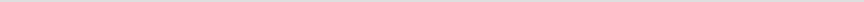 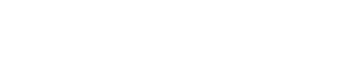 Personal Details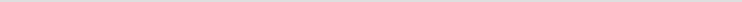 Marital Status       : MarriedReligion	: IslamLanguages Known  : English , Malayalam, Hindi , ArabicVisa Status	: Visit Visa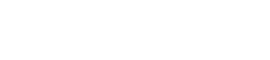 Declaration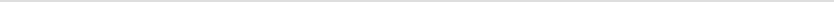 I hereby declare that all the above statements are true and complete to the best of my knowledgePlace: Dubai	Date:01-May-2017Plus 22003 - 2005Al Farook Higher secondary school